جامعة الملك سعود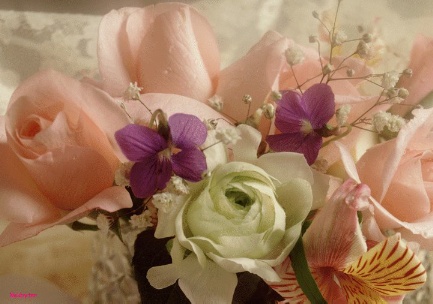 كلية الآدابقسم الجغرافيا                                                                          جدول أ/ وفاء بابطين - للفصل الدراسي الثاني لعام 1433 – 1434 هـأعمال اللجان :                    1- مقررة لجنة الاختبارات النهائية بقسم الجغرافيا                    2- عضوة لجنة اللقاءات العلمية بقسم الجغرافيا                    3- منسقة الجمعية الجغرافية السعودية بقسم الجغرافيا              8 - 9           9 - 10           9 - 10           10 - 11          11- 12          11- 12        12 - 1         1 – 2     السبت    311(جغر) جغرافية العالم الإسلامي             (ش) 5525 (ق)16    311(جغر) جغرافية العالم الإسلامي             (ش) 5525 (ق)16    311(جغر) جغرافية العالم الإسلامي             (ش) 5525 (ق)16325(جغر) الجغرافيا السياسية (ش)23702  (ق)16     ساعات  مكتبية       وأعمال اللجان     ساعات  مكتبية       وأعمال اللجان   الأحد      ساعات  مكتبية       وأعمال اللجان     436 (جغر) جغرافية النقل والتسويق                    (ش)7712معمل 3     436 (جغر) جغرافية النقل والتسويق                    (ش)7712معمل 3     436 (جغر) جغرافية النقل والتسويق                    (ش)7712معمل 3    ساعات  مكتبية       وأعمال اللجان    الإثنين 327 (جغر) إقليم خاص (ش)5535                         (ق)7 327 (جغر) إقليم خاص (ش)5535                         (ق)7 327 (جغر) إقليم خاص (ش)5535                         (ق)7325(جغر) الجغرافيا السياسية (ش)23702  (ق)16إرشاد أكاديميإرشاد أكاديمي    الثلاثاء207(جغر) الجغرافيا السياسية (ش)33208                        (مرسم 6 )207(جغر) الجغرافيا السياسية (ش)33208                        (مرسم 6 )207(جغر) الجغرافيا السياسية (ش)33208                        (مرسم 6 )  ساعات  مكتبية    وأعمال اللجان  ساعات  مكتبية    وأعمال اللجان436 (جغر) جغرافية النقل والتسويق                    (ش)7712معمل 17 الأربعاء325(جغر) الجغرافيا السياسية (ش)23702  (ق)16إرشاد أكاديميإرشاد أكاديمي